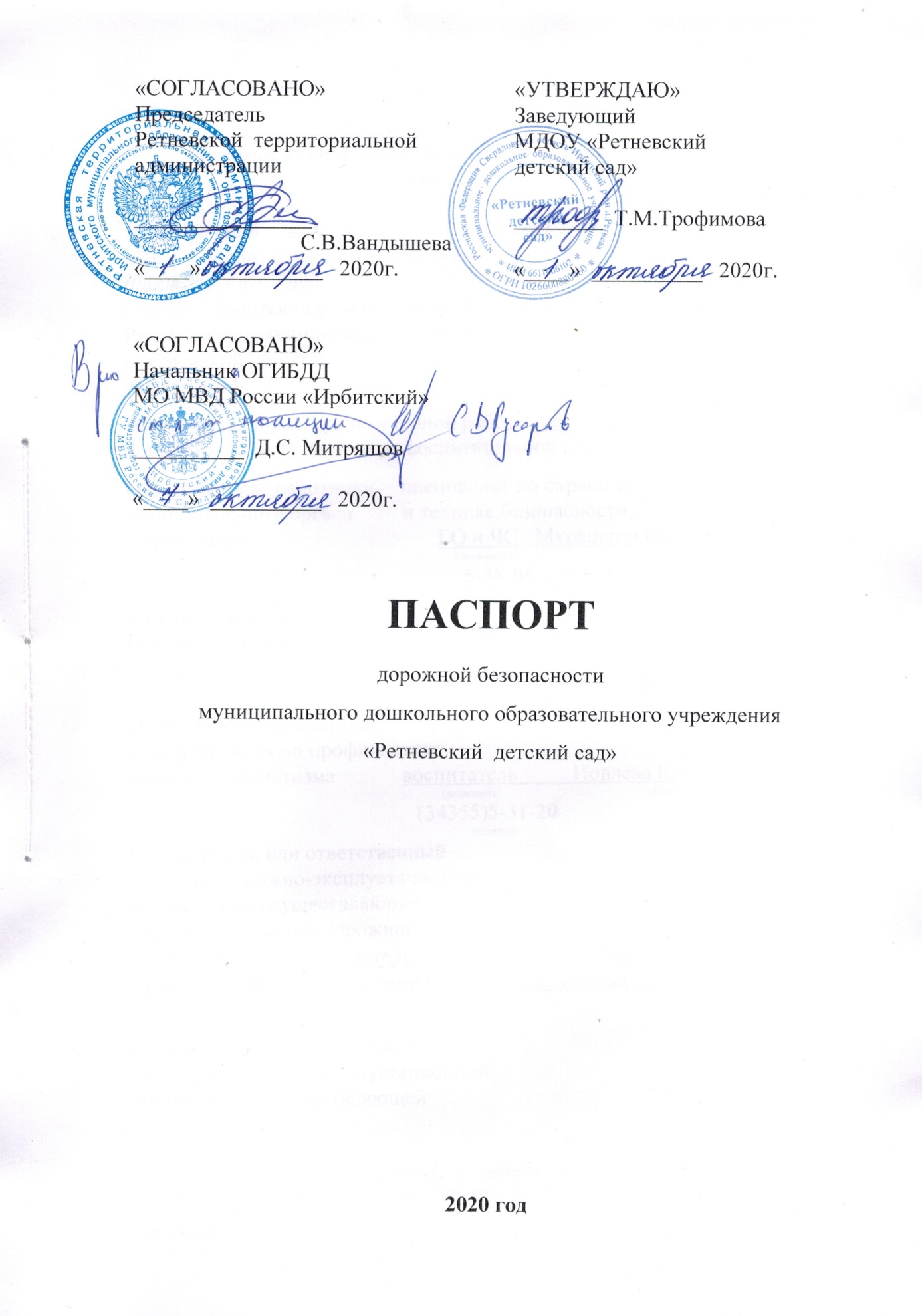 Общие сведенияМуниципальное дошкольное образовательное учреждение«Ретневский детский сад»Юридический адрес:623815, Российская Федерация, Свердловская область, Ирбитский район, д. Ретнева, ул. Дорожная,8.Фактический адрес:623815, Российская Федерация, Свердловская область, Ирбитский район, д. Ретнева, ул. Дорожная,8.Руководитель муниципального дошкольного образовательного учреждения «Ретневский детский сад»:Заведующий               Трофимова Татьяна Михайловна (34355) 5-31-20Заместитель директора по учебной работе  нетЗаместитель заведующего по воспитательной работе  нетОтветственные работники     специалист по охране трудамуниципального органа         и технике безопасности,образования                                  ГО и ЧС   Мурашкин Иван  Валентинович	     (должность)                                                     (фамилия, имя, отчество)                                                             6-38-96 доб. 919#______                                                                                                                                                                (телефон)Ответственные отГосавтоинспекции                 ________________________________________                                                                                                                                   (должность)                                        (фамилия, имя, отчество)                      (телефон)Ответственные работники за мероприятия по профилактикедетского травматизма            воспитатель          Иовлева Елена Михайловна	(должность)                                                     (фамилия, имя, отчество)(34355)5-31-20                                                                                                                            (телефон)Руководитель или ответственный работник дорожно-эксплуатационнойорганизации, осуществляющейсодержание улично-дорожной
 сети (УДС)      Председатель  Ретневской  территориальной администрации      Вандышева Светлана Витальевна       (34355) 5-31-21Руководитель или ответственный работник дорожно-эксплуатационнойорганизации, осуществляющейСодержание технических средств
организации дорожного
движения (ТСОДД)*                 Председатель  Ретневской  территориальной администрации            Вандышева Светлана Витальевна       (34355) 5-31-21Количество воспитанников -18Наличие уголка по БДД   (в ДОУ 2 группы), в разновозрастной группе младшего дошкольного возраста, в разновозрастной группе  старшего дошкольного возраста                                                                         (если имеется, указать место расположения)Наличие класса по БДД  нет                                                                         (если имеется, указать место расположения)Наличие автогородка (площадки) по БДД ____нет____________________Наличие автогородка (площадки) по БДД _на участке разновозрастной группы старшего дошкольного возраста имеется небольшая площадка, элементы (знаки, светофоры)Наличие автобуса в образовательном учреждении  нет_________________                                                                                                (при наличии автобуса)Время занятий в образовательном учреждении:1-ая смена: 7.30 – 16.30 (период)Телефоны оперативных служб:Пожарная часть: 60 г. Ирбит  - 6-59-91, 01;  п. Зайково – 5-41-81;    Скорая помощь: г. Ирбит – 6-22-03, 03; п. Зайково – 5-41-23;   ФАП д. Ретнева – 5-31-10;Полиция: – 3-60-26;Дежурная часть МО МВД России «Ирбитский» - 6-25-27ФСБ Ирбитского района –9-68-44,    6-25-34;Телефон доверия ММО МВД России «Ирбитский» -6-25-27СодержаниеПлан-схемы муниципального дошкольного образовательного учреждения «Ретневский детский сад».1. Район расположения образовательного учреждения, пути движения транспортных средств и детей (обучающихся, воспитанников).2. Пути движения транспортных средств к местам разгрузки/погрузки и рекомендуемые безопасные пути передвижения детей по территории МДОУ «Ретневский  детский сад».3. Визуальный паспорт дорожной безопасности.I. План-схемы МДОУ «Ретневский детский сад» 1. Район расположения образовательного учреждения, пути движения транспортных средств и детей (обучающихся, воспитанников)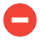 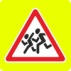 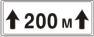 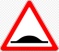 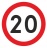 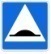 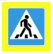 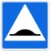 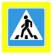 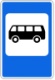 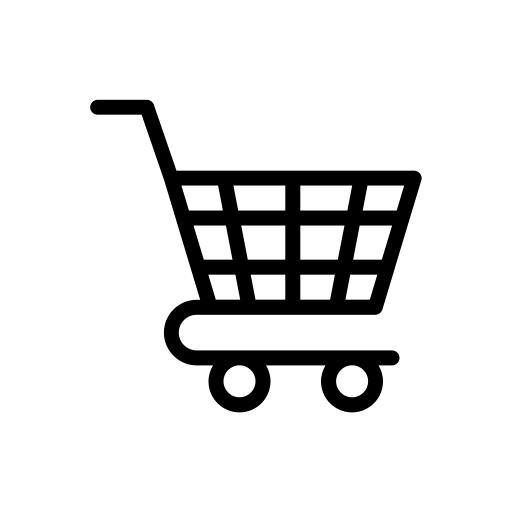 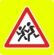 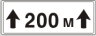 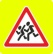 Условные обозначения к схеме № 1Район расположения образовательного учреждения, пути движения транспортных средств и детей (обучающихся, воспитанников)2. Пути движения транспортных средств к местам разгрузки/погрузки и рекомендуемые безопасные пути передвижения детей по территории МДОУ «Ретневский детский сад»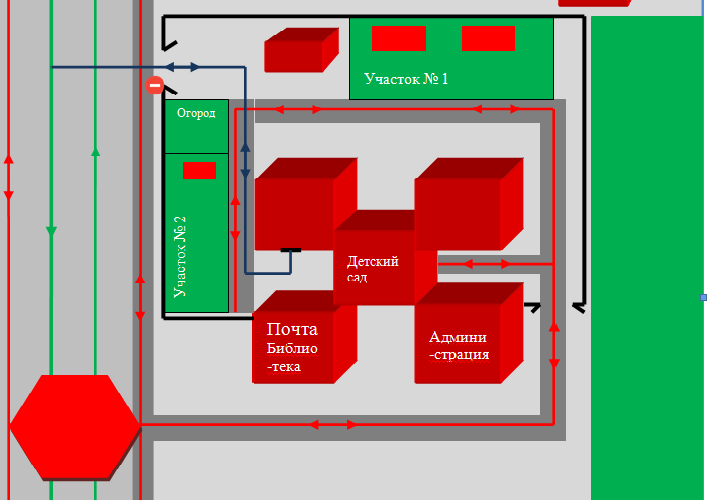 3. Визуальный паспорт дорожной безопасности.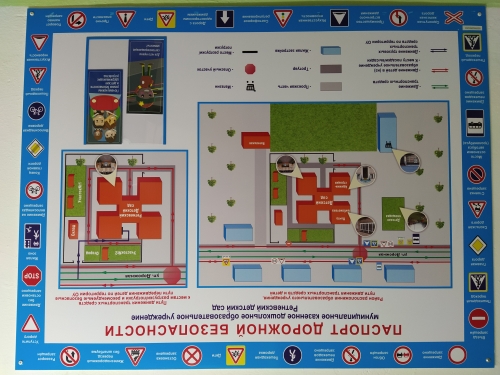 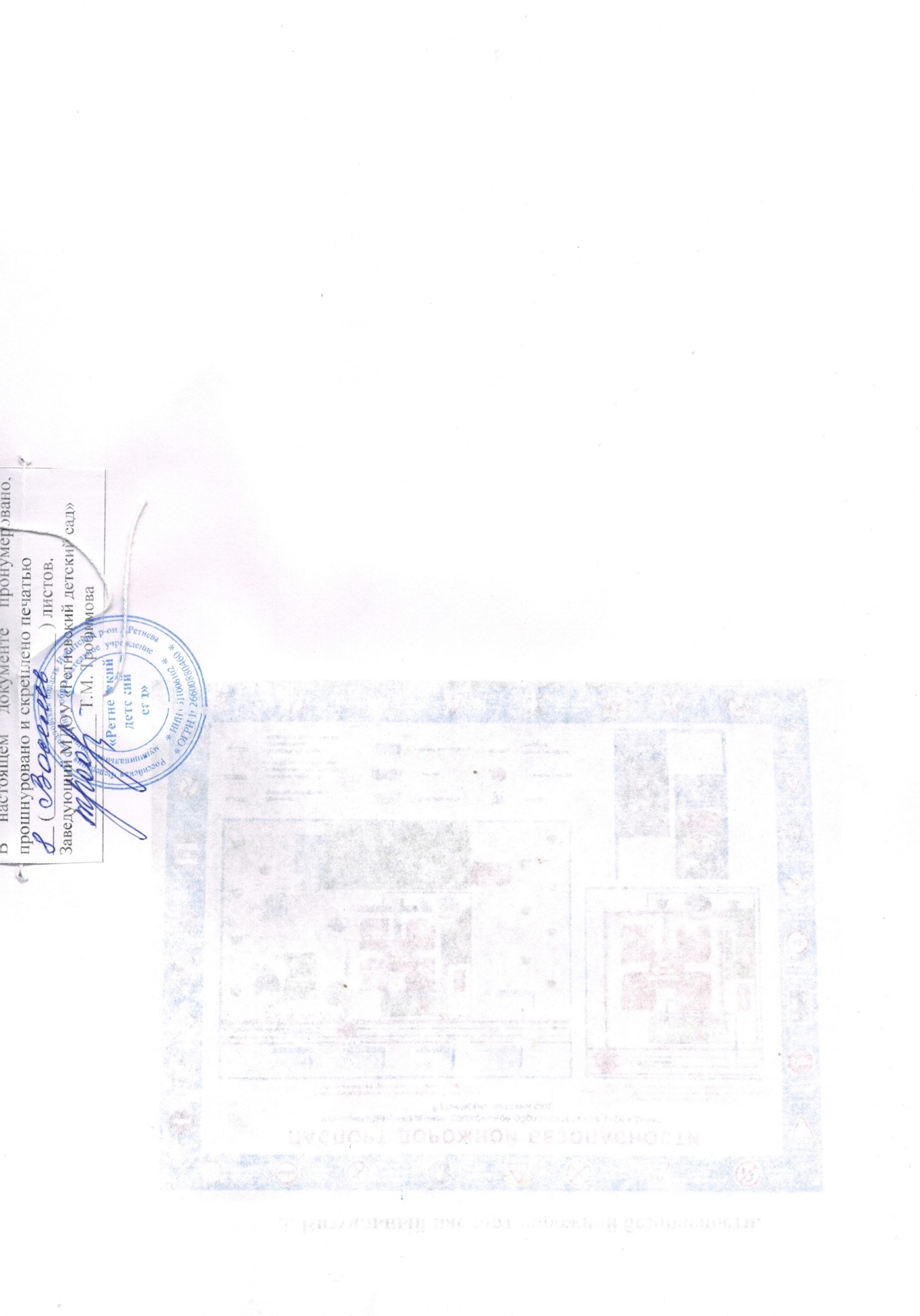 Движение транспортных средств - Движение детей в (из) образовательного учреждения- К месту посадки/высадки Проезжая частьТротуар Жилая застройка 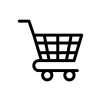 Магазин Опасный участок Движение детей по территории УОДвижение грузовых транспортных средств по территории УО Проезжая частьТротуар Место разгрузки/погрузкиОпасный участок 